Public Records Request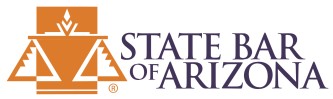 By submitting this request, I certify that the following information is true, to the best of my knowledge and belief. I agree to pay all appropriate fees at the time the requested information is delivered. I agree to hold the State Bar of Arizona, its agents, and employees harmless from any claim, causes of action, or other liability that may arise as a result of furnishing these documents to me or as a result of my use or misuse of these documents.When completed, mail this form to:State Bar of ArizonaPublic Records Request4201 N 24th St, Suite 100Phoenix, AZ 85016-6266Is this a media request? I want the records to be sent by (choose one): Email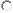  Physical AddressSpecify the email or physical address for records to be sent: Description of records being requested:These records will be used for a (choose one):Commercial (meaning for sale or resale, or for production of a document for sale, or obtaining  the names & contact information for the purpose of solicitation, or for any purpose intended orreasonably anticipated to result in monetary gains); or,If the records will be used for a commercial purpose, please describe the purpose: Non-Commercial PurposeFirst NameLast NameOrganization (optional)Phone NumberEmail